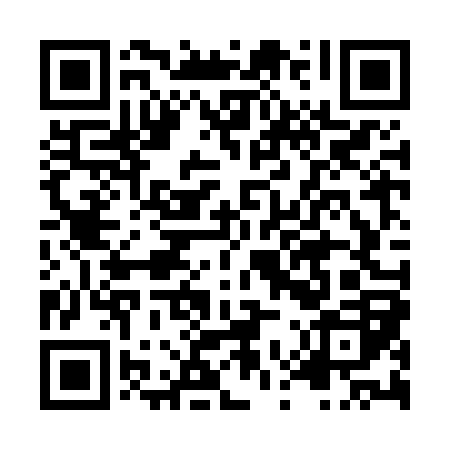 Ramadan times for Klaipėda, Klaipėda, LithuaniaMon 11 Mar 2024 - Wed 10 Apr 2024High Latitude Method: Angle Based RulePrayer Calculation Method: Muslim World LeagueAsar Calculation Method: HanafiPrayer times provided by https://www.salahtimes.comDateDayFajrSuhurSunriseDhuhrAsrIftarMaghribIsha11Mon4:564:567:0012:454:316:326:328:2812Tue4:534:536:5812:454:326:346:348:3113Wed4:514:516:5512:454:346:366:368:3314Thu4:484:486:5212:454:366:386:388:3515Fri4:454:456:5012:444:376:406:408:3716Sat4:424:426:4712:444:396:426:428:4017Sun4:394:396:4512:444:416:446:448:4218Mon4:364:366:4212:434:426:466:468:4419Tue4:334:336:3912:434:446:486:488:4720Wed4:304:306:3712:434:466:506:508:4921Thu4:274:276:3412:434:476:526:528:5222Fri4:244:246:3212:424:496:546:548:5423Sat4:204:206:2912:424:506:566:568:5724Sun4:174:176:2612:424:526:586:588:5925Mon4:144:146:2412:414:547:007:009:0226Tue4:114:116:2112:414:557:027:029:0427Wed4:084:086:1912:414:577:047:049:0728Thu4:044:046:1612:404:587:067:069:1029Fri4:014:016:1312:405:007:087:089:1230Sat3:583:586:1112:405:017:107:109:1531Sun4:544:547:081:406:038:128:1210:181Mon4:514:517:051:396:048:148:1410:202Tue4:474:477:031:396:068:168:1610:233Wed4:444:447:001:396:078:188:1810:264Thu4:404:406:581:386:098:208:2010:295Fri4:374:376:551:386:108:228:2210:326Sat4:334:336:531:386:118:248:2410:357Sun4:294:296:501:376:138:268:2610:388Mon4:264:266:471:376:148:288:2810:419Tue4:224:226:451:376:168:308:3010:4410Wed4:184:186:421:376:178:328:3210:47